PENERAPAN MEDIA SCRAPBOOKTERHADAP HASIL BELAJAR SISWA X IPA 2 MA MA’ARIF AMBULU PADA MATERI EKOLOGIRofiqotul Himmah1, Haning Hasbiyati2, Miftahul Hakim3123Pendidikan Biologi, Universitas Islam Jember1rofihimmah541@gmail.com, 2haninghasbiyati@gmail.com, 3cak.kiem81@gmail.comABSTRAKTujuan dari penelitian ini adalah untuk meningkatkan hasil belajar siswa yaitu dengan menerapkan media Scrapbook. Metode penelitian yang digunakan yaitu menggunakan metode penelitian tindakan kelas.  Penelitian tindakan kelas ini dilaksanakan dalam 2 siklus. Pembelajaran dalam penelitian ini dikatakan berhasil apabila hasil belajar siswa pada siklus I sampai siklus II  mencapai nilai ≥ 70%. Berdasarkan hasil observasi dan tes hasil belajar diperoleh bahwa penerapan media Scrapbook terhadap hasil belajar siswa X IPA 2 MA Ma’arif Ambulu pada materi ekologi dapat meningkatkan hasil belajar siswa yaitu peningkatan hasil belajar siswa pada siklus I sebesar 51,5% dan pada siklus II sebesar 100%.Kata Kunci : Media Scrapbook, Hasil Belajar SiswaABSTRACTThe purpose of this research is to improve student learning outcomes by applying the Scrapbook media. The research method used is using classroom action research methods. This classroom action research was conducted in 2 cycles. Learning in this study is said to be successful if student learning outcomes in cycle I to cycle II reach a value of ≥ 70%. Based on the results of observations and learning outcomes tests, it was found that the application of Scrapbook media to student learning outcomes of X IPA 2 MA Ma'arifAmbulu on ecology material could improve student learning outcomes, namely an increase in student learning outcomes in cycle I by 51.5% and in cycle II by 100%.Keywords: Scrapbook Media, Student Learning OutcomesI. PENDAHULUANBerkembangnya ilmu pengetahuan dan teknologi menuntut para guru untuk mampu mengembangkan keterampilan dalam membuat media pembelajaran, media pembelajaran dipakai sebagai alat untuk menyampaikan sebuah informasi kepada siswa. Dengan adanya media yang kreatif akan mampu merangsang siswa untuk menyukai pelajaran tersebut. Media pembelajaran juga dapat menambah efektifitas komunikasi dan interaksi antara pengajar dan siswa. Media pembelajaran juga dianggap efektif untuk meningkatkan hasil belajar siswa.Perkembangan teknologi informasi telah mempengaruhi penggunaan berbagai jenis media sebagai alat bantu dalam proses pembelajaran (Aimah, dkk 2017). Menurut (Hardiana, 2015). Scrapbook yaitu sebuah buku tempel yang berisi sekumpulan foto, cerita, dan dirangkai secara menarik dalam sebuah album.Scrapbook berasal dari bahasa inggris scrap yang berarti sisa atau potongan dan book yang berarti buku. Scrapbook atau buku tempel merupakan suatu karya yang kreatif dan inovatif yang terbentuk seperti album yang didalamnya terdapat berbagai foto yang dihias sedemikian rupa sehingga dapat meninggalkan kesan visual yang spesial, (Wardani, 2018).Dengan adanya media Scrapbook, siswa dapat menemukan pengetahuannya dengan cara mencoba memberi makna pada suatu materi yang terkandung pada media Scrapbook, sehingga dapat meningkatkan hasil belajar siswa. Pemahaman siswa akan semakin bermakna dan siwa semakin mendalami jika diberikan pengalaman – pengalaman baru. (Baharudin, 2007).Hasil belajar yaitu sebuah perubahan tingkah laku, hasil belajar yaitu mencakup bidang kognitif, afektif dan psikomotor (Sudjana, 2009). Menurut (Sumadi, 2010) Faktor – faktor yang mempengaruhi hasil belajar yaitu faktor intern dan faktor ekstern. Faktor intern adalah faktor yang berasal dari dalam diri, digolongkan menjadi faktor fisiologis dan faktor psikologi. Sedangkan faktor eksternal adalah faktor yang berasal dari luar diri siswa, digolongkan menjadi faktor non sosial dan faktor sosial.II. METODE PENELITIANJenis penelitian yang digunakan peneliti yaitu penelitian tindakan kelas (PTK). Dalam penelitian ini menggunakan pendekatan data kuantitatif yang berasal dari tes hasil belajar siswa, wawancara guru kelas dan observasi kelas.Penelitian ini dirancang menjadi 2 siklus yang pada setiap siklusnya meliputi : Perencanaan, pelaksanaan, pengamatan dan refleksi. Apabila telah diketahui keberhasilan dan hambatan dari penelitian yang baru diselesaikan dalam siklus pertama, maka peneliti  akan menentukan rancangan untuk proses penelitian di siklus kedua. Fungsi dari siklus kedua yaitu untuk lebih meyakinkan dan mengembangkan penelitian siklus pertama. Proses dalam pelaksanaan tindakan kedua sama dengan pelaksanaan di siklus pertama.Subyek penelitian ini yaitu siswa MA Ma’arif Ambulu kelas X IPA 2. Untuk memperoleh data hasil belajar siswa dalam penelitian ini maka instrument yang digunakan yaitu tes kognitif, tes yang diberikan berupa soal pilihan ganda yang harus dijawab oleh siswa, digunakan untuk mengetahui hasil belajar siswa setelah proses pembelajaran IPA menggunakan media Scrapbook.Sedangkan analisis data dalam penelitian ini yaitu menggunakan analisa data kuantitatif, digunakan untuk menganilisis data yang diperoleh dari hasil belajar siswa setiap siklusnya. Analisis kuantitatif dihitung dengan menggunakan rumus sebagai berikut :Nilai kognitifsiswa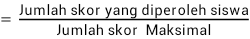 x 100 (Sumber :Priyayi, 2017:181)KetuntasanKlasikalx 100 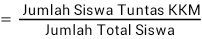 (Sumber :Priyayi, 2017:181)Pembelajaran dalam penelitian ini dikatakan berhasil apabila adanya peningkatan hasil belajar siswa dalam setiap pembelajaran dari siklus I sampai siklus II mencapai nilai ≥ 70 %.III. HASIL PENELITIANHasil belajar kognitif siswa dapat dilihat dari hasil tes pilihan ganda yang berjumlah 10 soal yang dilakukan setiap akhir siklus.Data yang diperoleh darimulai pra siklus hingga siklus I dan siklus II mengalami kenaikan yaitu pada pra siklus nilai yang masih dibawah KKM ada 20 siswa sedangkan pada siklus I yang belum tuntasada 16 siswa dan nilai siswa tuntas berjumlah 17 siswa, sedangkan pada siklus II semua siswa telah tuntas karena sudah mencapai nilai KKM ≥ 70 dari skor maksimal 100. Maka dari data tersebut hasil belajar siswa sudah cukup meningkat dengan menerapkan media Scrapbook.Perbandingan hasil belajar siswa melalui pembelajaran menggunakan penerapan media Scrapbook pada siklus I dan siklus II, yaitu dapat dilihat pada grafik 4.3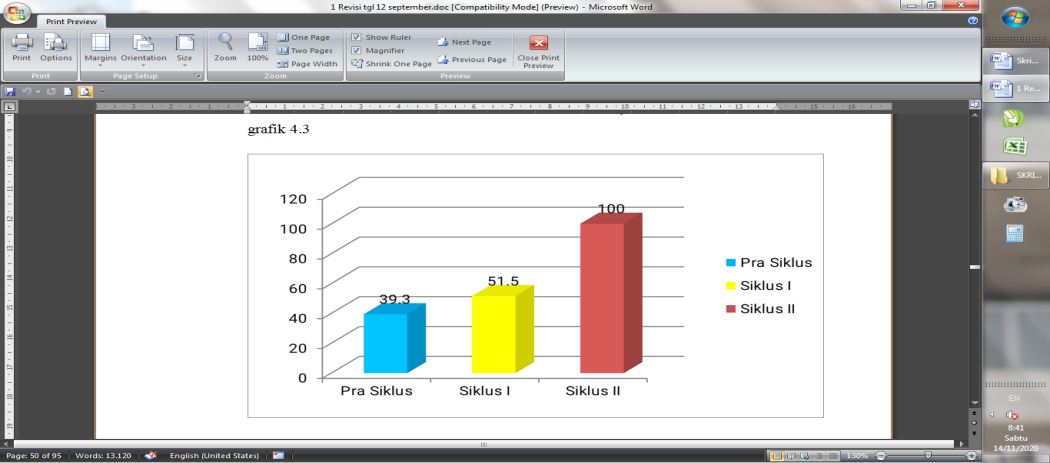 Berdasarkan grafik yang diperoleh dari hasil penelitian tersebut yaitu nilai kongnitif siswa pada pra siklus sebesar 39,3 dengan jumlah siswa belum tuntas berjumlah 20 siswa dan pada siklus I nilai ketuntasan klasikal sebesar 51,5 dengan jumlah siswa belum tuntas sebanyak 16 siswa dan siswa tuntas sebanyak 17 siswa, sedangkan pada siklus II diperoleh nilai ketuntasan klasikal 100 dengan jumlah siswa tuntas sebanyak 33 siswa. Dari data tersebut terdapat peningkatan hasil belajar siswa dan data ini sudah mencapai pada indikator keberhasilan yaitu apabila ada peningkatan hasil belajar siswa dalam setiap pembelajaran dari siklus I sampai siklus II mencapai nilai ≥ 70 %.Penerapan media Scrapbook ini tepat untuk membantu keberhasilan proses pembelajaran. Hal ini sesuai dengan hasil peningkatan dari siklus I dengan siklus II. Setelah diperoleh data – data dari siklus I dan siklus II dan berdasarkan grafik diatas terlihat terjadi peningkatan hasil belajar sebelum dan sesudah perlakuan penerapan media Scrapbook pada materi Ekologi. Hasil ini senada dengan (Hasbiyati, 2020). Berdasarkan hasil observasi dan tes hasil belajar diperoleh bahwa penerapan media pembelajaran berbasis Smartphone pada pembelajaran Biologi efektif meningkatkan hasil belajar.Berdasarkan hasil observasi yang dilakukan di MA Ma’arif Ambulu dengan penerapan media Scrapbook terhadap hasil belajar siswa X IPA 2 pada materi Ekologi dapat dilaksanakan dengan baik dan lancar. Meskipun pada awalnya siswa kurang bersemangat dalam mengikuti pembelajaran. Namun, peneliti dapat memotivasi siswa agar lebih aktif dan bersemangat dalam proses pembelajaran dengan menggunakan media Scrapbook tersebut, siswa juga lebih memahami materi baik bertanya maupun mengamati gambar yang telah disajikan dalam bentuk Scrapbook pada materiekologi, terutama pada waktu pemberian tugas kelompok. Nampak dari aktivitas yang dilaksanakan oleh siswa, siswa jauh lebih aktif mengerjakan tugas yang telah diberikan oleh peneliti karena sudah disediakan LKS (lembar kerja siswa) dan media yang membantu siswa lebih faham untuk mengamati gambar – gambar yang telah disediakan..IV. KESIMPULAN DAN SARANBerdasarkan hasil penelitian dan pembahasan maka dikemukakan kesimpulan bahwasannya penerapan media Scrapbook terhadap hasil belajar siswa X IPA 2 MA Ma’arif Ambulu dapat meningkatkan hasil belajar siswa. Hal ini dapat dibuktikan dengan hasil tes kognitif siswa pada pra siklus sebesar 39,3 dengan jumlah siswa belum tuntas ada 20 siswa pada siklus I mencapai 51,5 dengan jumlah siswa belum tuntas berjumlah 16 siswa  dan hasil tes kognitif pada siklus II mencapai 100 dengan jumlah siswa tuntas 33 siswa. Dimana dari mulai Pra siklus hingga siklus I ke siklus II mengalami peningkatan.DAFTAR PUSTAKAAimah, Muslikhatun. dkk. 2017. Penggunaan Aplikasi Macro media Flash 8 Sebagai Media Pembelajaran Interaktif Untuk Meningkatkan hasil Belajar Siswa. Jurnal Bioshell Vol. 6 No. 01.Baharuddin, dan Wahyuni, Esan Nur.2007. Teori Belajar dan Pembelajaran. Jogjakarta: Ar-Ruzz Media GroupHardiana, Iva. 2015. Terampil Membuat 42 Kreasi Mahar Scrapbook. Jakarta: Gramedia Pustaka UtamaHasbiyati, Haning. 2020. Analisa Efektifitas Penerapan Media Pembelajaran Berbasis Smartphone Pada Peningkatan Hasil Belajar Biologi. Jurnal Bio Lectura: Pendidikan Biologi. Vol 7, No 1. Hal 10-14Priyayi. 2017. “Peningkatan Hasil Belajar Kognitif Pada Pembelajaran Biologi Siswa Kelas Xi Ipa 2 Sma Negeri 1 Pabelan Melalui Penerapan Model Project Based Learning”Sudjana, Nana. 2009. Penilaian Hasil Proses Belajar Mengajar. Bandung : Remaja RosdakaryaSumadi, Suryabrata. 2010. Psikologi Pendidikan, Jakarta: PT. Raja Grafindo Persada.Wardani, Setyo. 2018. Pengembangan Media Scrapbook Pada Materi Pengelompokan Hewan Untuk Siswa Kelas III Sekolah Dasar. Jurnal Sekolah